Merci d’avoir pensé à Naya à titre de partenaire! À travers les évènements que nous commanditons, nous souhaitons véhiculer les valeurs qui nous tiennent à cœur comme la promotion d’un mode de vie sain et le respect de l’environnement.Veuillez noter que notre politique de commandite actuelle ne nous permet pas de faire des dons ou des commandites en argent. Les seules commandites que nous faisons sont des commandites en produits.Merci d’avoir pris le temps de remplir ce document. Envoyez-nous cette demande par courriel à l’adresse suivante : commandite@naya.com. Notre équipe prendra le temps d’évaluer votre demande et vous reviendra à l’intérieur de deux semaines.Au plaisir, L’équipe des Eaux Naya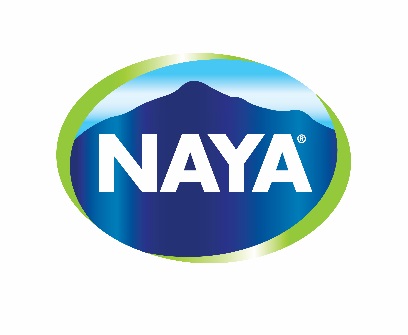 FORMULAIRE DE DEMANDE DE COMMANDITEIdentification de l’organismeIdentification de l’organismeNom de l’organisme Nom de l’organisme Adresse  Adresse  VilleVilleCode PostalProvinceCourrielTéléphonePersonne ContactPersonne ContactNom du contact Nom du contact Titre Titre Organisme Organisme Courriel Téléphone Évènement / Projet / ActivitéDescription du projetNombre d’édition Lieu de l’évènement Date et durée de l’évènement  Nombre de participants attendus à l’évènement Portée géographique de l’évènement?InternationaleNationale Provinciale Locale Quelle est la quantité de bouteilles dont vous auriez besoin?Format Quantité De quelle manière prévoyez-vous distribuer les produits Naya? Échantillons aux participants  Consommation par les membres de l’organisme Revente Il y a-t-il un système de recyclage prévu sur le site de l’évènementOuiNonPrécisezQuelle serait la visibilité associée à cette commandite?